Мета курсу (набуті компетентності)В наслідок вивчення даного навчального курсу здобувач вищої освіти набуде наступних компетентностей:Здатність вчитися і оволодівати сучасними знаннями. Здатність до пошуку, оброблення та аналізу інформації з різних джерел.Здатність до абстрактного мислення, аналізу та синтезу. Здатність до виконання дослідницької роботи з елементами наукової новизни.Здатність планувати і виконувати наукові дослідження у галузі хімічної інженерії зокрема у виробництві неорганічних і органічних речовин, палива і вуглецевих матеріалів й переробки полімерних та композиційних матеріалів, а також охороні довкілля.Анотація навчального курсуСтруктура курсуОцінювання курсуЗа повністю виконані завдання студент може отримати визначену кількість балів:Шкала оцінювання студентівПолітика курсуСилабус курсу:Силабус курсу: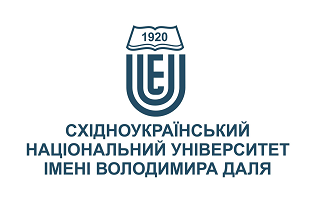 МЕТОДОЛОГІЯ ТА ОРГАНІЗАЦІЯ НАУКОВИХ ДОСЛІДЖЕНЬМЕТОДОЛОГІЯ ТА ОРГАНІЗАЦІЯ НАУКОВИХ ДОСЛІДЖЕНЬСтупінь вищої освіти:магістрмагістрСпеціальність: 161 – Хімічні технології та інженерія161 – Хімічні технології та інженеріяРік підготовки:11Семестр викладання:11Кількість кредитів ЄКТС:33Мова(-и) викладання:українська, англійськаукраїнська, англійськаВид семестрового контролюзалікзалікАвтор курсу, лектор та викладач практичних занять:Автор курсу, лектор та викладач практичних занять:Автор курсу, лектор та викладач практичних занять:Автор курсу, лектор та викладач практичних занять:Автор курсу, лектор та викладач практичних занять:д.т.н., доц., Римар Тетяна Ернстівнад.т.н., доц., Римар Тетяна Ернстівнад.т.н., доц., Римар Тетяна Ернстівнад.т.н., доц., Римар Тетяна Ернстівнад.т.н., доц., Римар Тетяна Ернстівнад.т.н., доц., Римар Тетяна Ернстівнад.т.н., доц., Римар Тетяна Ернстівнад.т.н., доц., Римар Тетяна Ернстівнавчений ступінь, вчене звання, прізвище, ім’я та по-батьковівчений ступінь, вчене звання, прізвище, ім’я та по-батьковівчений ступінь, вчене звання, прізвище, ім’я та по-батьковівчений ступінь, вчене звання, прізвище, ім’я та по-батьковівчений ступінь, вчене звання, прізвище, ім’я та по-батьковівчений ступінь, вчене звання, прізвище, ім’я та по-батьковівчений ступінь, вчене звання, прізвище, ім’я та по-батьковівчений ступінь, вчене звання, прізвище, ім’я та по-батьковіпрофесор кафедри хімічної інженерії та екологіїпрофесор кафедри хімічної інженерії та екологіїпрофесор кафедри хімічної інженерії та екологіїпрофесор кафедри хімічної інженерії та екологіїпрофесор кафедри хімічної інженерії та екологіїпрофесор кафедри хімічної інженерії та екологіїпрофесор кафедри хімічної інженерії та екологіїпрофесор кафедри хімічної інженерії та екологіїпосадапосадапосадапосадапосадапосадапосадапосадаRimar@snu.edu.ua+380501521443Skype: Skype: 206ЛК, за розкладомелектронна адресателефонмесенджермесенджерконсультаціїЦілі вивчення курсу:Дисципліна спрямована на накопичення теоретичних та практичних знань й умінь за методами хіміко-технологічних процесів виробництв, накопичення експериментальної й технологічної інформації, яка дозволить розвивати науково-виробничу діяльність.Метою є озброєння здобувачів знаннями, які пов’язані з підготовкою та захистом випускної магістерської роботи.Курс може бути корисним студентам за спеціальностями в галузі «16. Хімічна та біоінженерія», «10. Природничі науки».Результати навчання:Знати: особливості творчої роботи; склад дослідницької роботи; запропонувати тематику для розробки; як визначити й сформулювати актуальну проблему; сучасні проблеми в промисловій практиціВміти: виконати літературний і патентний пошук; виконати теоретичне обґрунтування процесу; виконати техніко-економічну оцінку пропозиції; розробити експериментальну установку й методику роботи та обробки результатів; запропонувати гіпотезу про механізм і кінетику реакцій; розробити технологічну схему й виконати необхідні розрахунки; скласти звіт та вихідні дані для виконання ТЕОПередумови до початку вивчення:Базові знання з Теоретичні основи хімічних технологій; Кінетика і каталіз; Економіка, організація та управління хімічних виробництв; Розрахунки обладнання хімічних виробництв; Технологія неорганічних речовин особливої чистоти; Технологія основного органічного та нафтохімічного синтезу; Технології процесів первинної переробки нафти та газів; Технологія переробки полімерних та композиційних матеріалів№ТемаГодини (Л/ЛБ/ПЗ)Стислий змістІнструменти і завданняЕтапи розвитку хімічної промисловості. Вибір напрямку дослідження. Основні поняття й терміни2/0/2Розглянуто етапи розвитку хімічної промисловості; методологію вибору напрямку дослідження; основні поняття й терміни в науковому дослідженні: “наука”, “дослідження”; розгляд понять для науково-технічного дослідження.Участь в обговоренніНаукове дослідження. Етапи дослідження. Формулювання теми дослідження2/0/2Розглянуто поняття наукове дослідження; існуючи етапи наукового дослідження; як сформулювати тему дослідження та скласти план наукового дослідження, планування експерименту.Участь в обговоренніІндивідуальні завданняНаукове дослідження. Ціль та задачі дослідження. Проведення патентних досліджень4/0/4Розглянуто як необхідно ставити цілі й задачі до виконання наукового дослідження. Як проводити патентний пошук необхідної науково-технічної інформації у авторизованих бібліотеках та бібліотечних фондах системи Інтернет.Участь в обговоренніІндивідуальні завданняМетодологія теоретичних досліджень. Методологія експериментальних досліджень4/0/4Розглянуто, що собою уявляють теоретичні дослідження та методологію їх розвитку. Що собою уявляють експериментальні дослідження та методологія їх розвитку й обробки та аналізу інформації.Участь в обговоренніІндивідуальні завданняДослідження кінетиці за сучасними технологіями2/0/2Розглянуто основні моменти на які необхідно звертати увагу при дослідженні кінетиці хіміко-технологічних процесів для виробництв технологій органічного і неорганічного синтезу, нафтопереробки горючих копалин, переробки полімерних матеріалів та вирішення екологічних проблем виробництв за сучасними технологіями.Участь в обговоренніВсього:14/0/14Рекомендована літератураГрищенко І.М., Григоренко О.М., Борисейко В.А. Основи наукових досліджень // Навчальний посібник. - Київ, 2001.А.В. Чус, В.Н. Данченко Основы технического творчества. - Киев-Донецк:"Вища школа", 1983Лудченко А.А., ЛудченкоЯ.А., Примак Т.А. Основы научных исследований. Учебное пособие. – Киев: Знание, 2000. – 114 сАндрощук Г. А., Ряботягова Л.И. Патентное право: правовая охрана зобретений. Учебное пособие. – Киев: МАУП, 2001. – 232 с.Шмелев А.С., Золотарский И.А., Решетников С.И. Информационно-вычислительные комплексы для расчета химико-технологических схем. В кн. Курсы повышения квалификации по катализаторам и каталитическим процессам. Сборник лекций. Под ред. проф. А.С. Носкова. Новосибирск: Издательский отдел ИК СО РАН, 2002, с 248-261..Суворін О.В., Глікіна І.М., Зубцов Є.І. Текст лекцій з дисципліни «Методологія та організація наукових досліджень (частина II)» (для здобувачів вищої освіти спеціальностей 161 Хімічні технології та інженерія та 101 Екологія. – Сєвєродонецьк:вид-во СНУ ім. В. Даля, 2019. – 88 с.Інструменти і завданняКількість балівУчасть в обговоренні20Індивідуальні завдання40Залік40Разом100Сума балів за всі види навчальної діяльностіОцінка ECTSОцінка за національною шкалоюОцінка за національною шкалоюСума балів за всі види навчальної діяльностіОцінка ECTSдля іспитудля заліку90 – 100Авідміннозараховано82-89Вдобрезараховано74-81Сдобрезараховано64-73Dзадовільнозараховано60-63Езадовільнозараховано35-59FXнезадовільно з можливістю повторного складанняне зараховано з можливістю повторного складання0-34Fнезадовільно з обов’язковим повторним вивченням дисциплінине зараховано з обов’язковим повторним вивченням дисципліниПлагіат та академічна доброчесність:здобувач вищої освіти повинен дотримуватися кодексу етики академічних взаємовідносин та доброчесності СНУ ім. В. Даля, а саме: виявляти дисциплінованість, вихованість, доброзичливість, чесність, відповідальність. Конфліктні ситуації повинні відкрито обговорюватися в навчальних групах з викладачем, а при нерозв'язності конфлікту доводитися до співробітників кафедри чи факультету.здобувач вищої освіти може пройти певні теми курсу онлайн на онлайн-платформах. під час виконання завдань здобувач вищої освіти має дотримуватись політики академічної доброчесності. Запозичення мають бути оформлені відповідними посиланнями. Завдання і заняття:Всі завдання, передбачені програмою курсу мають бути виконані своєчасно і оцінені в спосіб, зазначений вище. Пропущені заняття (з будь-яких причин) мають бути відпрацьовані з отриманням відповідної оцінки не пізніше останнього тижня поточного семестру.Поведінка в аудиторії:На заняття студенти вчасно приходять до аудиторії або підключаються до курсу на он-лайн-платформах, відповідно до діючого розкладу та обов’язково мають дотримуватися вимог техніки безпеки.